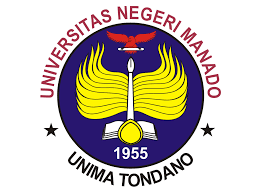 Module Description/Course SyllabiEnglish Education Study ProgrammeFaculty of  Languages and ArtsUniversitas Negeri ManadoCourse number and nameCourse number and nameMB4232113 Basic English GrammarMB4232113 Basic English GrammarCredits and contact hours/Number of ECTS credits allocatedCredits and contact hours/Number of ECTS credits allocated22Instructor’s and course coordinatorInstructor’s and course coordinator Dra. Paula Rombepajung, M.Pd., Rutmintauli Simanjutak, M.Pd. Dra. Paula Rombepajung, M.Pd., Rutmintauli Simanjutak, M.Pd.Text book, title, outhor, and yearText book, title, outhor, and year   Nelson, G. (2019). English: An essential grammar. Routledge.Lachance, J. (2019). Basic English 3rd ed. McGraw Hill.Huddleston, R., Pullum, G. K., & Reynolds, B. (2021). A student's introduction to English grammar. Cambridge University Press.   Nelson, G. (2019). English: An essential grammar. Routledge.Lachance, J. (2019). Basic English 3rd ed. McGraw Hill.Huddleston, R., Pullum, G. K., & Reynolds, B. (2021). A student's introduction to English grammar. Cambridge University Press.Other supplemental materialsOther supplemental materialsSpecific course informationSpecific course informationBrief description of the content of the course (catalog description)Brief description of the content of the course (catalog description)Developing students’ knowledge and ability to use basic structures of English at both receptive and productive levels. Lecturing will be the technique in delivering the materials and students are assigned to do structured work. Students’ learning will be assessed through classroom performance, assignments, quizzes, mid-semester test and final test.Developing students’ knowledge and ability to use basic structures of English at both receptive and productive levels. Lecturing will be the technique in delivering the materials and students are assigned to do structured work. Students’ learning will be assessed through classroom performance, assignments, quizzes, mid-semester test and final test.Prerequisites Prerequisites Indicate whether a required, elective, or selected elective course in the programIndicate whether a required, elective, or selected elective course in the programRequiredRequiredLevel of course unit (according to EQF: first cycle Bachelor, second cycle Master)Level of course unit (according to EQF: first cycle Bachelor, second cycle Master)first cycle Bachelorfirst cycle BachelorYear of study when the course unit is delivered (if applicable)Year of study when the course unit is delivered (if applicable)FirstFirstSemester/trimester when the course unit is deliveredSemester/trimester when the course unit is deliveredFirstFirstMode of delivery (face-to-face, distance learning)Mode of delivery (face-to-face, distance learning)Face-to-FaceFace-to-FaceSpecific outcomes of instruction, ex. The student will be able to explain the significance of current research about a particular topic.Specific outcomes of instruction, ex. The student will be able to explain the significance of current research about a particular topic.Students are able to master the basic concepts of English grammar (SO-1, PI 1.1.)Students are able to identify the grammatical errors found in written and spoken English (SO-1, PI 1.1.)Students are able to produce english sentences based on the grammatical rules in both spoken and written contexts (SO-3, PI 3.1.)Students are able to master the basic concepts of English grammar (SO-1, PI 1.1.)Students are able to identify the grammatical errors found in written and spoken English (SO-1, PI 1.1.)Students are able to produce english sentences based on the grammatical rules in both spoken and written contexts (SO-3, PI 3.1.)Explicitly indicate which of the student outcomesExplicitly indicate which of the student outcomesSO-1. Mastering the theoretical concepts of language and techniques of oral and written communication in general and specific (general English & English for specific purposes) in everyday activities: general, academic, and work contexts.PI-1.1. Mastering the theoretical concepts of language in general oral and written communication techniques (general English) in the context of daily: general, academic, and work.SO-3. Able to communicate effectively with a diverse audiencePI-3.1. Able to speak spoken and written English for general purposes in a variety of contextsSO-1. Mastering the theoretical concepts of language and techniques of oral and written communication in general and specific (general English & English for specific purposes) in everyday activities: general, academic, and work contexts.PI-1.1. Mastering the theoretical concepts of language in general oral and written communication techniques (general English) in the context of daily: general, academic, and work.SO-3. Able to communicate effectively with a diverse audiencePI-3.1. Able to speak spoken and written English for general purposes in a variety of contextsBrief list of topics to be coveredBrief list of topics to be coveredTenses (Simple present tense-to be/to do)Pronouns, AdverbsPresent ProgressiveTenses (Simple present tense-to be/to do)Pronouns, AdverbsPresent ProgressiveTenses (Simple present tense-to be/to do)Pronouns, AdverbsPresent ProgressiveSimple Past Tense, Simple Future Tense (Will/Be+Going to), AdverbsSimple Past Tense, Simple Future Tense (Will/Be+Going to), AdverbsSimple Past Tense, Simple Future Tense (Will/Be+Going to), AdverbsArticles, Preposition, WH-Questions, Countable/UncountableArticles, Preposition, WH-Questions, Countable/UncountableArticles, Preposition, WH-Questions, Countable/UncountableTenses (Simple present tense-to be/to do)Pronouns, AdverbsPresent ProgressiveTenses (Simple present tense-to be/to do)Pronouns, AdverbsPresent ProgressiveTenses (Simple present tense-to be/to do)Pronouns, AdverbsPresent ProgressiveSimple Past Tense, Simple Future Tense (Will/Be+Going to), AdverbsSimple Past Tense, Simple Future Tense (Will/Be+Going to), AdverbsSimple Past Tense, Simple Future Tense (Will/Be+Going to), AdverbsArticles, Preposition, WH-Questions, Countable/UncountableArticles, Preposition, WH-Questions, Countable/UncountableArticles, Preposition, WH-Questions, Countable/UncountableRecommended or required reading and other learning resources/toolsRecommended or required reading and other learning resources/toolsPlanned learning activities and teaching methodsPlanned learning activities and teaching methodsSmall group discussion, PjBL, Case based MethodSmall group discussion, PjBL, Case based MethodLanguage of instructionLanguage of instructionEnglishEnglishAssessment methods and criteriaAssessment methods and criteriaPerformance Assessment:1.	Participation and activities in the learning process (attendance, lectures and practices) 30%2.	Completion of tasks 30%3.	Mid Term 20%4.	Final Term 20%Performance Assessment:1.	Participation and activities in the learning process (attendance, lectures and practices) 30%2.	Completion of tasks 30%3.	Mid Term 20%4.	Final Term 20%